                                                 CURRICULAMVITAE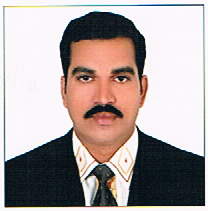     To be associated with your organization that provides me an opportunity to show my skills and improve my knowledge with the latest trends and to be part of the team.That works dynamically towards the growth of the organization with an objective to accept the challenges and utilize my education knowledge and experiencePersonal Profile :Name                                       : KARRI SAI RAMA KRISHNA REDDYFather’s name                        : Venkata Rama ReddyDate of Birth                           : 15/04/1975Marital Status                        : MarriedRace / Nationality                  : IndiaLanguages Known                  :  English, Hindi &  TeluguPermanent Address               :  Karri Sai Rama Krishna Reddy                                                       S/o venkata rama reddy                                                      H.No : 3 – 110, East Street                                                      Kavitam , West Godavari District                                                     Andhra Pradesh , India – 534 338Email Id                                  :  ksairkreddy@yahoo.comSkype Id                                 : saireddy999 Mobile no.                             :  +91 9848507392  Passport Details:Passport Number               :  Z3162951                                     Issue Date                            :   27/03/2015Expiry Date                          :  26/03/2025Old  passport number        : J7942210, Z172620Liberian CDC(Sea Man Book) Details :Book                                     : 1230650FIN                                        : 1034179Issue Date                           : 25/08/2015Expiry Date                      : 25/08/2020Educational Qualifications :                                  Diploma in Mechanical Engineering                                  From the Board of Technical Education, Hyderabad                                  Andhra Pradesh, India.                                   Secondary School Certificate ( S.S.C.)                                  From the Board of Secondary Education, Andhra Pradesh,                                    India. Computer Qualifications :Diploma in Computer Applications  from  B.D.P.S.Swift India Plus 2000  from  NIITAUTO CAD – 2000 from  CITD,  Hyderabad,  India        Technical Training Courses:Trained Safety Courses :                                         1.Personal Safety and Social Responsibilities (PSSR)                                         2. Personal Survival Techniques ( PST )                                         3. Fire Prevention and Fire Fighting                                         4. Proficiency in Elementary First Aid                                       5. Hydrogen Sulphide (H2S) Safety Training                                        6. Basic Offshore Safety Induction and Emergency Training(BOSIET)                                       7. Helicopter under Water Escape TrainingWork Experience :Job Profile:     ABAN VIII - RIGFollow company safety  policies and effectively participate Permit to Work System , HMO,JRA,JPO and SMART  Program.Follow Work Orders and help to run the Rig without or minimum down time and saveThe company assetsMajor Overhauling  and Top Overhauling of  Cat 3516B EnginesValve lash and Injector setting of  Cat 3516B EnginesOperating, maintenance, trouble shooting and repairs of  Engines,  Diesel oil purifier , Air Compressors, Air Dryers, Water Makers, Oily water Separator, Sewage Treatment Plant , Fork Lifts, Cranes, Life boats , FRC, Air Winches, Bop hoists, Man Rider Winches, Derrick WinchesMaintenance , troubleshooting and Repairs of Top -Drive, Draw works,  Rotary Table , Diverter, Iron Roughneck ,  Pipe spinner, Hydraulic Catheheads, Hydraulic Stabbing basket, Shale shakers, Gumbo conveyors, Screw conveyors, Vacuum Degasser, Centrifuges, Bop Control Unit,  Bop, Hydraulic Conductor Tensioning Unit ( CTU), Hydraulic Power Unit (HPU), Cantilever & Drill floor Skidding  Control Units , Mud AgitatorsServicing & Repair of  Gate Valves, Butter fly valves, Globe valves, pressure  Reducing valves, Solenoid valves, Electro-pneumatic valves, Mud pumps Safety Relief Valves etc.Maintenance & operating of  Lathe machine, Pipe threading machine, Hose Crimping machine, Hydraulic Press, Bop testing unit, Hydra-tight machines etc.Maintenance & Servicing of Centrifugal pumps, Reciprocating pumps, Gear pumps Screw pumps , Pneumatic Diaphagram pumps etc.Maintenance & Servicing of  Heat Exchanger ,Radiators, Mud pumps Pulsations Dampners , AccumulatorsOperating & Maintenance of  Sea water system, Drill water system, Fire ,Foam, Deluge & Spinkular water system, Bilge system, Drainage system, Fuel oil system, compressed air & Bulk Air system, Pot water system , Hydraulic systems etc. Participation in Cantilever & Drill floor  Skidding operations, jacking operations Ballasting &Deballasting operation etc.KEPPEL FELS  LTDInstallation & Preservation of   Rig Machineries and Equipments.Commissioning of Machineries and Equipments.commissioning of Marine & Drilling systemsCommissioning of  Cantilever & Drill floor  Skidding operations, jacking operations, Ballasting & Deballasting operation, Cantilever weighing, Cantilever Load test ,Inclination test etc.Assembling of  Pinion & Main shaft and Jacking Gearbox, Hyd. Screw jacks, Rack choke systemAlignment of pump & motor, Repairs &servicing of  machineries, Pumps, Valves etc.      I hereby declare that the information  furnished above is true to the best of my knowledge. I request your kind self to consider my application and give me  an opportunity to serve under your kind concern.                                                                    Thanking you sir.                                                                       Your’s truly ,                                                                           Karri Sai Rama Krishna Reddy            S.NO                              COURSE           TRAINING CENTRE1Repair and Maintenance of Diesel EnginesAdvanced Training Institute Chennai2Basic Hydraulics courseYuken India, Bangalore3Sullair LS200s-125HHWC & DDS Desiccant Dryer TrainingTractors  Singapore Limited  Singapore4CAT 3508 & 3516B Engines TrainingTractors  Singapore Limited  Singapore5Offshore Fork Lift Operators & safety CourseABAN VIII RIG(FROM  JDC TRAINING SERVICES ,SCOTLAND)6Overhead Crane and Gantry Crane operatorKEPPEL FELS LTD, Singapore7Marine Signaling & Rigging PassKEPPEL FELS LTD, Singapore              Company                  Designation                  Designation                   Experience                                                  ABAN SINGAPORE PTE. LTDSINGAPORE, Aban8Rig  Mechanic Rig  Mechanic 9 YEARS +From Jun 2008 to Till date                                                  ABAN SINGAPORE PTE. LTDSINGAPORE, Aban8Mechanical commissioning Inspector in Aban8 construction project in Sembawang shipyard, SingaporeMechanical commissioning Inspector in Aban8 construction project in Sembawang shipyard, Singapore10 MonthsFrom July 2007 to May 2008 KEPPEL FELS LTD  SINGAPOREMACHINERY &ENGINE MECHANIC  (Mechanical Fitter, Operations & Commissioning) MACHINERY &ENGINE MECHANIC  (Mechanical Fitter, Operations & Commissioning) 5.5 YEARSFrom Jan 2002 to July 2007SRI KRISHNA ENGINEERING WORKS, INDIASRI KRISHNA ENGINEERING WORKS, INDIAMechanical Supervisor6 YEARSFrom Jan 1996 to Jan 2002 